Review Developing a Theory of Change: Practical Guidance from the Annie E. Casey Foundation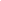 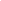 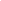 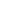 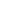 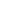 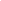 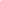 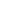 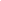 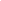 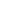 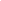 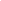 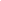 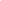 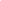 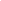 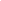 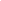 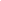 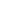 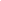 